 DIXIE WHEELCHAIR Athletic Association Fundraiser  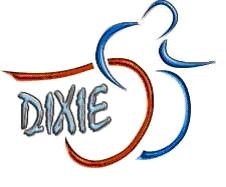 _______1 K SHOTPUTS(small)		  	              	$25.00 _______1 K SHOTPUTS(97mm Large)     		          $90.00 _______2 K SHOTPUTS 85+mm	             		          $45.00 _______1K; 2K; 3K; combination; $125.00 plus shipping  ((COMBINATION includes 97mm 1K shot; insert material to make 2K shot; insert material to make 3K shot (all material packaged and measured) spanner wrench, in carry case))___________   3K SHOTPUT 94mm				              $40.00 ________ 3K 108 mm						             $75.00_______   4K SHOTPUT					             $50.00 ________ 5K SHOTPUT					             $60.00 ________ 6K SHOTPUT					             $70.00 _______    .750 Discus  (Back in Stock)			             $50.00			              _______   Club					                                 $60.00 ________ Full Implement inspection Kit                          $2,800.00                         – Para-Track and Field only   ____________ Full Implement Inspection Kit		         $4,500.00Outdoor USATF/High School/NCAA________ Nagata Implement scale		                     $495.00 ________ Shot put measuring templates                              $45.00 each________ Discus & Javelin measuring templates	           $140.00 each 		(including updated .750 Discus template)ALL items are plus shippingFor Pre-Orders contact Pam Navarra; Dixie Treasurerat  727-271-3568 or email  to:  bayonetpointengine@gmail.comName: _____________________________________________________________________________Organization: ________________________________________________________________________Shipping Address:_____________________________________________________________________Phone#________________________________E-mail________________________________________Order forms with checks made out to Dixie Wheelchair Athletic Association can be mailed to:Dixie Wheelchair Athletic Association, Inc.c/o Pam Navarra, Treasurer14535 Robert Ezell Road, Perry, FL  32348